Please fill this form with your information and send it back by email at  mcdaschool18@isc.tuc.grA) Personal information (Please type or print in CAPITAL LETTERS, * required information)* Title:    ___Mr   ___Mrs* First name: _____________________________________________________________________* Last name: _____________________________________________________________________* Nationality: _____________________________________________________________________* English proficiency level (TOEFL, IELTS, other): 	* Institution: 	* Institution web page: 	Postal address:	 Postal code: ____________  City: _____________________  * Country: 	* Tel: (country code - area code - tel no.) 	* E-mail address: 	B) Research interests:Title of your PhD: 	Name of your advisor: 	Select your research interests:___Multiattribute Utility/Value Theory			___Outranking Methods___Preference Modelling					___Group Decision Making___Evolutionary Multiobjective Optimization		___MOCO___ Interactive Methods					___AHP			___Conjoint Measurement					___Social Choice Theory	___Rough Sets						___Other (specify):_____________________Applications of MCDA (specify the application domain): ________________________________C) Motivation to attend the Summer School:What are your main motivations to attend the Summer School?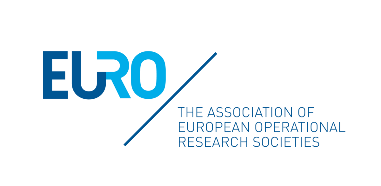 2018 EURO PhD Summer School on MCDA/MCDM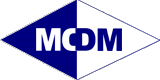 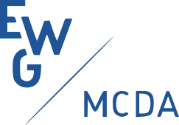 